Prejemnica priznanja za življenjsko delo 2015 je Cvetana Rijavec
Upravni odbor Združenja Manager je priznanje za življenjsko delo na področju managementa za leto 2015 namenil Cvetani Rijavec. Primorka sodi med slovenske managerje s prepoznavnimi in prebojnimi poslovnimi rezultati, ki so jih dosegla podjetja pod njenim vodstvom. Kemijska inženirka po izobrazbi in ljubiteljica kulture je soustvarjala kultne slovenske blagovne znamke in dala pečat razvoju slovenskega gospodarstva.Naravoslovka: od vodje kontrole kakovosti do predsednice uprave 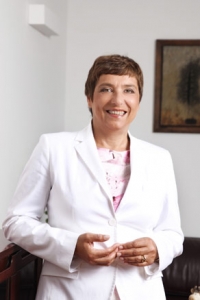 
Cvetana Rijavec se je rodila v Šempasu pri Novi Gorici. Odraščala je v učiteljski družini, in sicer kar v šolskem poslopju, kjer je razvila hrepenenje po znanju in gledališču. Že kot štiriletni otrok je prvič stala na gledaliških deskah, zato je bila še kot gimnazijka prepričana, da bo postala režiserka, a se je navdušila nad naravoslovjem. Diplomirala je pri svetovno znani slovenski kemičarki dr. Aleksandri Kornhauser.
Svojo kariero je začela v Šampionki Renče kot tehnolog v razvoju in vodja kontrole kakovosti. Po desetih letih je prestopila v ajdovski Fructal, kjer je hitro napredovala iz vodje kontrole kakovosti v tehnično direktorico, pri 39. letih pa je prevzela vodenje družbe. Fructal Ajdovščina je postal njena velika poslovna ljubezen. 
Uspešen preobrat in preboj Fructala
Kot predsednica uprave se je spopadla z eno najtežjih nalog: obstojem podjetja. Fructal je v času osamosvojitve izgubil večino svojih nabavnih in prodajnih trgov ter velik del proizvodnih kapacitet. Z močno ekipo in zaupanjem v Fructalove blagovne znamke se je pričela bitka za preboj na tuje trge. Prva zmaga je bila osvojitev ruskega trga leta 1992. Uspešno so pridobili tudi nove surovinske trge, zagnali novo proizvodnjo v Makedoniji in lastniško prestrukturirali podjetje. Po uspešni sanaciji je postal Fructal največji slovenski predelovalec sadja, prisoten na več kot 18 svetovnih trgih. 
Leta 1998 je Združenje Manager Fructalu podelilo priznanje za ženskam prijazno podjetje, njegova prva dama pa je bila nominirana za Slovenko leta. Dve leti kasneje, ko družba doseže 60 mio evrov prometa in 2,3 mio evrov dobička, se občina Ajdovščina Fructalu pokloni s petomajskim priznanjem za gospodarske dosežke.

Managerski dosežki v Lek Kozmetiki in nato v Ljubljanskih mlekarnah
Po prodaji Fructala Pivovarni Union je Cvetana Rijavec odstopila kot predsednica uprave in vstopila v novo panogo: kozmetiko. Prevzela je nalogo preoblikovati Lekovo kozmetično enoto v samostojno podjetje. Lek Kozmetika, d.o.o. je med njenim 6-letnim vodenjem ostal in utrdil položaj tržnega vodje na področju krem v Sloveniji. 
V začetku leta 2007 je Cvetana Rijavec sprejela nov izziv: potegniti iz rdečih številk še eno živilsko podjetje. V samo dveh letih ji je uspelo s preoblikovanjem blagovnih znamk, racionalizacijo poslovanja in podvojenim izvozom skoraj 13 milijonsko izgubo Ljubljanskih mlekarn pretopiti v dobiček. Revija Manager ji zato podeli priznanje Managerski izziv v kriznem vodenju. V osmih letih uspešnega predsedovanja je uspelo Rijavčevi pozicionirati alpsko mleko kot eno najbolj zaupanja vrednih slovenskih blagovnih znamk. 
Leta 2013 so bile Ljubljanske mlekarne prodane francoskemu Lactalisu, dve leti kasneje pa se Rijavečeva poslovi z managerskega parketa.

Aktivna v združenjih, pevskem zboru in tudi pesnica
V času njene pestre kariere je Cvetana Rijavec opravljala številne funkcije. Bila je članica Združenja evropskih mlekarjev, upravnega odbora GZS in upravnega odbora interesnega združenja živilske industrije pri GZS. Osem let je predsedovala sekciji managerk pri Združenju Manager, bila je svetnica v Državnem svetu in dolgoletna predsednica moškega pevskega zbora Srečko Kosovel iz Ajdovščine.
Prekaljena managerka, ki govori kar 6 jezikov, rada potuje, osvaja gorske vrhe in raziskuje podvodni svet. Velika oboževalka matematike in ruskih literatov v krogu najožjih pušča močan vtis tudi s pisanjem modernistične poezije.

Cvetani Rijavec, Primorki, ki je soustvarjala kultne slovenske blagovne znamke, za njen prispevek k razvoju slovenskega gospodarstva Združenje Manager podeljuje priznanje za življenjsko delo v managementu za leto 2015.Priznanje za življenjsko delo je Cvetana Rijavec prejela na Januarskem srečanju Združenja Manager, 21. januarja 2016. 